Challenge 2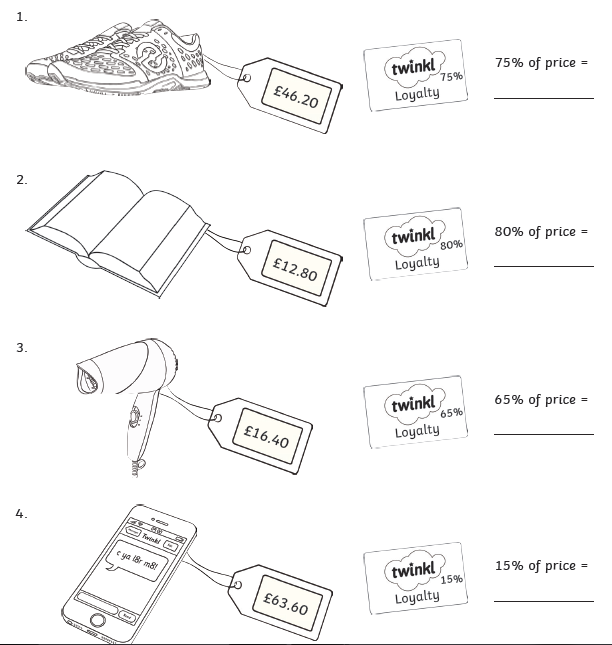 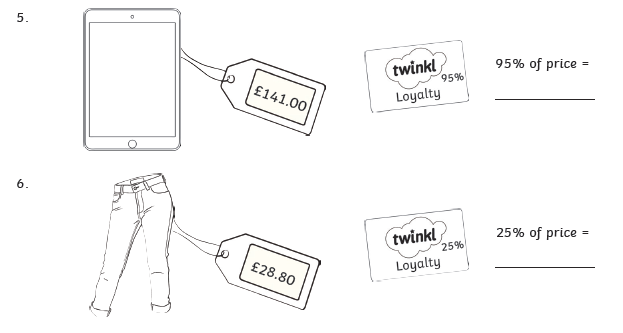 